Economics Final Study GuideThis is your study guide for your semester final.Your study guide is due Tuesday December 9Your final is Thursday December 18. Your test will be multiple choice, matching, and a couple short answer questions. 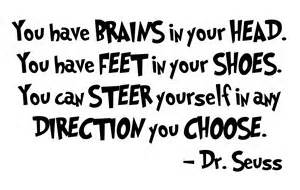 